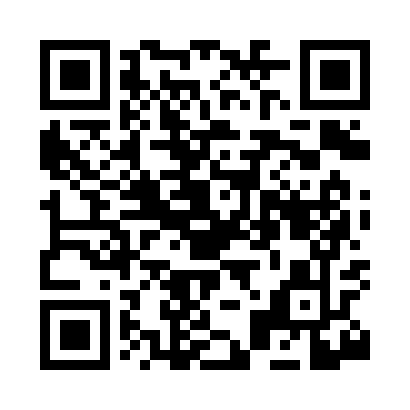 Prayer times for Plover, Iowa, USAMon 1 Jul 2024 - Wed 31 Jul 2024High Latitude Method: Angle Based RulePrayer Calculation Method: Islamic Society of North AmericaAsar Calculation Method: ShafiPrayer times provided by https://www.salahtimes.comDateDayFajrSunriseDhuhrAsrMaghribIsha1Mon3:585:441:235:279:0110:472Tue3:595:451:235:279:0110:463Wed3:595:451:235:279:0010:464Thu4:005:461:235:279:0010:455Fri4:015:461:235:279:0010:456Sat4:025:471:235:279:0010:447Sun4:035:481:245:278:5910:438Mon4:045:481:245:278:5910:439Tue4:055:491:245:278:5810:4210Wed4:065:501:245:278:5810:4111Thu4:085:511:245:278:5710:4012Fri4:095:511:245:278:5710:3913Sat4:105:521:245:278:5610:3814Sun4:115:531:245:278:5510:3715Mon4:135:541:255:278:5510:3616Tue4:145:551:255:278:5410:3517Wed4:155:561:255:278:5310:3418Thu4:165:571:255:278:5310:3219Fri4:185:581:255:268:5210:3120Sat4:195:581:255:268:5110:3021Sun4:215:591:255:268:5010:2922Mon4:226:001:255:268:4910:2723Tue4:236:011:255:258:4810:2624Wed4:256:021:255:258:4710:2425Thu4:266:031:255:258:4610:2326Fri4:286:041:255:258:4510:2127Sat4:296:051:255:248:4410:2028Sun4:316:061:255:248:4310:1829Mon4:326:071:255:248:4210:1730Tue4:346:081:255:238:4110:1531Wed4:356:091:255:238:4010:14